教师招聘每日一练（8月27日）1.“人的知识才能是由天生遗传决定的”对于这句话理解错误的是( )。   [单选题]正确率：72.97%2.心理学家是根据身心发展的哪一规律提出发展关键期的概念?( )   [单选题]正确率：54.05%3.格塞尔的“同卵双生儿爬楼梯试验”，充分说明了( )。   [单选题]正确率：45.95%4.美国心理学家布鲁纳认为学习的实质在于( )。   [单选题]正确率：86.49%5.“学生不是空着脑袋走进教室的”这属于( )。   [单选题]正确率：56.76%选项小计比例A.合理的 (答案)2772.97%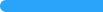 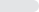 B.荒谬的38.11%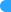 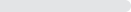 C.否认了教育的作用513.51%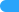 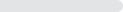 D.属于“先天决定论”25.41%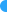 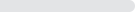 选项小计比例A.顺序性25.41%B.阶段性1540.54%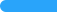 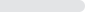 C.不平衡性 (答案)2054.05%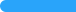 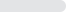 D.互补性00%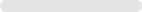 选项小计比例A.遗传素质的生理成熟程度制约人的身心发展的过程和阶段 (答案)1745.95%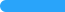 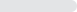 B.遗传素质的差异性决定人的身心发展的个性616.22%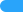 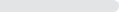 C.遗传素质可随环境的改变而改变821.62%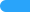 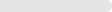 D.遗传素质提供了人的身心发展的可能性616.22%选项小计比例A.获得知识25.41%B.习得学习方法25.41%C.主动形成认知结构 (答案)3286.49%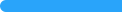 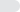 D.建立知识系统12.7%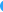 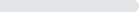 选项小计比例A.人本主义718.92%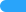 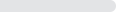 B.建构主义 (答案)2156.76%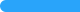 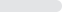 C.信息加工00%D.认知主义924.32%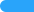 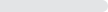 